Working Session Meeting23-26.04.2020, Tallin (Estonia)At this and the following sessions, the importance of educating sports workers and constant improvement was emphasized both during the period of formal education and later, after finishing school in official educational institutions through types of non-formal education and through various professional organizations and institutions dealing with sports development. Training young people, in addition to expertise in the form of specific sports, requires serious pedagogical knowledge and a careful approach. This workshop was realized with VAK model - visual, auditory and kinesthetic learning as well as learning styles Honey and Mumford, which are adapted for 4 types of people. The result of this workshop is a created document, thematic unit Training styles and learning methods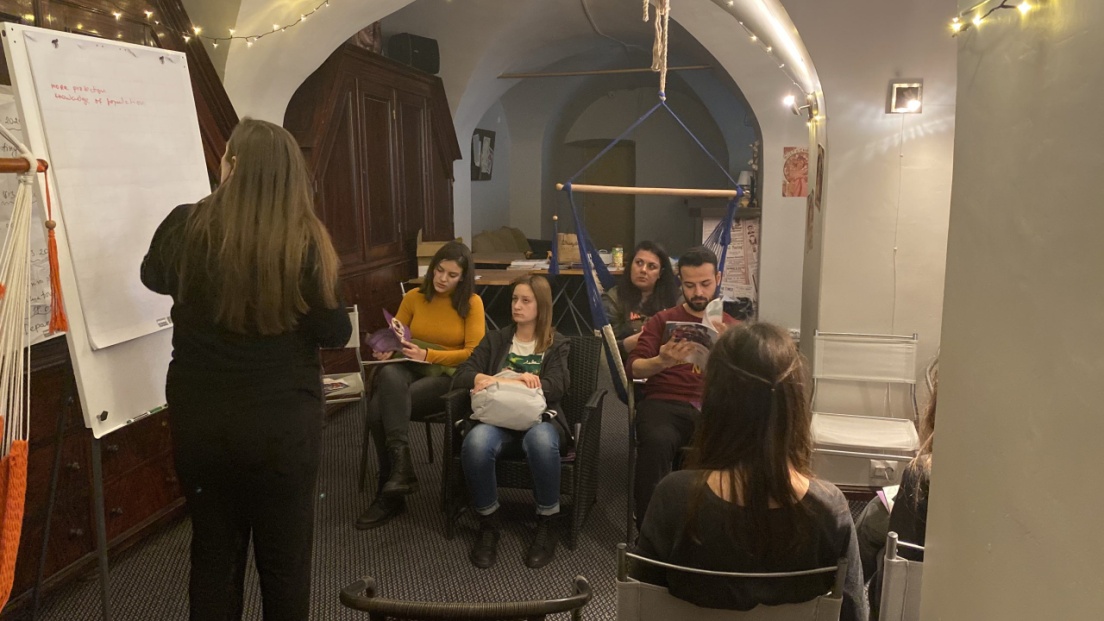 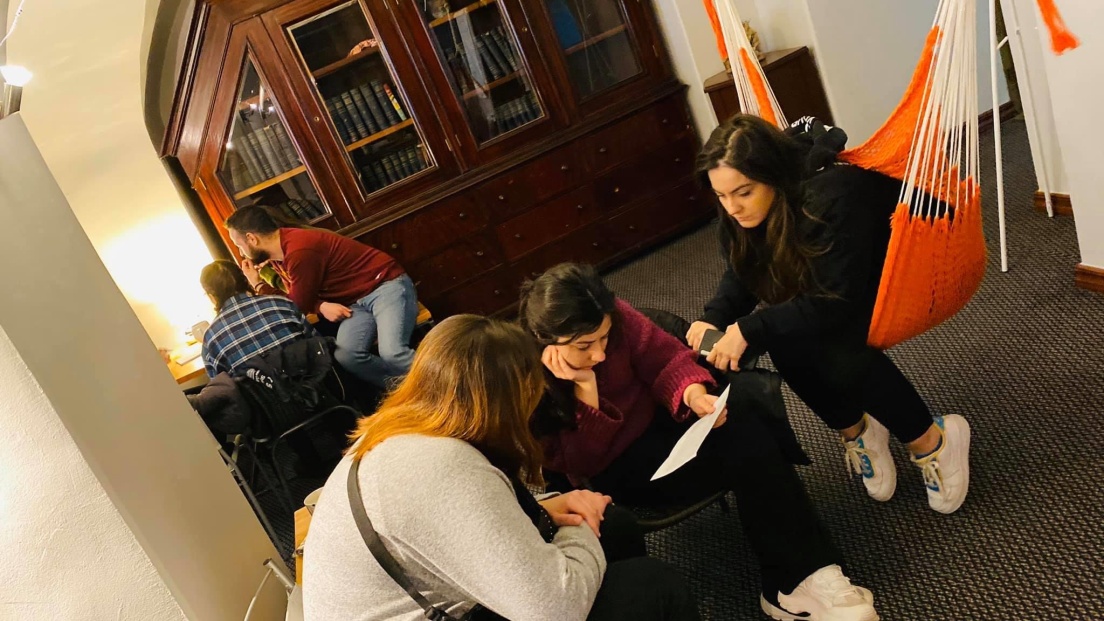 